Тема. Повторення вивченого за рік. Текст. РеченняМета: узагальнити й систематизувати знання учнів про текст, його будову, тему й мету, різні типи текстів, про речення, різні види речень за метою висловлювання та інтонацією; розвивати мовлення, вміння узагальнювати, виховувати почуття вдячності людям, які захищали нашу країну від ворогів.ХІД УРОКУОрганізація класу до урокуПеревірка домашнього завдання (Впр. 227, 228)Який, на вашу думку, текст доречно помістити в «Читанці», а який — у підручнику з природознавства? Доведіть свою думку.Як поділити для переносу виділені слова?Назвіть букви й вимовте звуки у слові льон.Письмо по пам`ятіБачить — не бачить, 
Чути — не чує, 
Мовчки говорить, 
Дуже мудрує. 
Часом захоче — 
Правди навчає, 
Часом жартує, 
Всіх звеселяє. 
(Книжка)III. Повторення вивченого про текст1. Робота з таблицею— Визначте типи текстів.Лисиця — хижий звір. Вона дуже хитра. Поїдає красуня мишей, зайців.Люблю розглядати джерельце. Вода прозора. Дно застелене бла- киттю неба. У синій глибині бачу віття сокорини.3) Зійшло сонечко. П'є росу з трав. Дзвінко щебечуть пташки. У лісі кує зозуля. Настає новий день.Робота над текстомЧитання тексту (Впр. 244).Визначення його теми й мети.Повторення про будову тексту.З яких частин складається текст? (Зачин, основна частина, кінцівка)Прочитайте зачин. Про що в ньому йдеться?Прочитайте основну частину.Що виражає кінцівка?Запишіть кінцівку.Фізхвилинка Руки вверх поднимем - раз
Выше носа, выше глаз.
Прямо руки вверх держать
Не качаться. не дрожать.
Три - опустили руки вниз,
Стой на месте не вертись.
Вверх раз, два, три, четыре, вниз!
Повторяем, не ленись!
Будем делать повороты
Выполняйте все с охотой.
Раз - налево поворот,
Два - теперь наоборот.
Так, ничуть, не торопясь,
Повторяем 8 раз.
Руки на поясе, ноги ширеКаліграфічна хвилинкаКолискова пісня — то мова твоєї матері.Робота над віршем (Впр. 245) IV. Повторення про речення1. Робота з таблицею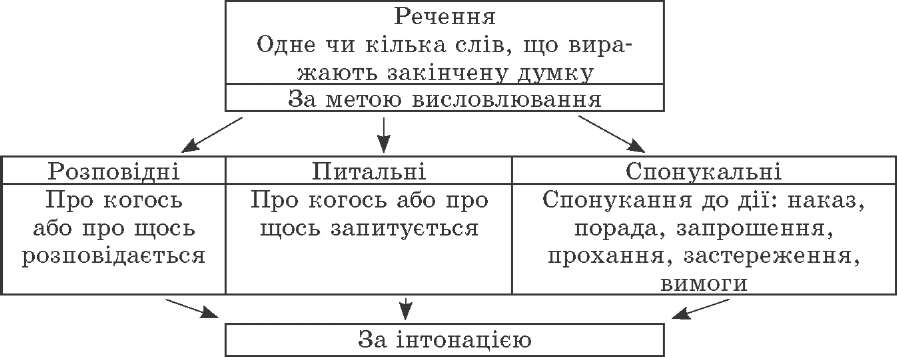 I Окличні  Неокличні Наведіть приклади речень, різних за метою висловлювання та інтонацією.Визначення видів речень (Впр. 246)Словникова робота(С. 102,103)Асфальт — чорна смолиста маса природного походження або штучно виготовлена з бітуму й тонко подрібнених мінеральних матеріалів.Айстра — однорічна трав'яниста рослина з великими квітками різного забарвлення.Складіть і запишіть з цими словами одне речення розповідне, друге — питальне.4. Самостійна робота (Впр. 251) Перевірка виконання.Підсумок урокуДомашнє завдання Вправа254,С.104.ТекстРечення, зв'язані за змістомРечення, зв'язані за змістомРечення, зв'язані за змістомРозповідьОписМіркуванняЩо відбулося?Який?Чому?